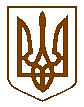 БУЧАНСЬКА     МІСЬКА      РАДАКИЇВСЬКОЇ ОБЛАСТІДВАДЦЯТЬ П`ЯТА СЕСІЯ   СЬОМОГО  СКЛИКАННЯР  І   Ш   Е   Н   Н   Я« 23 » лютого 2017р. 						№ 1109 - 25 -VІIПро виконання Програмисоціально-економічного та культурного розвиткуміста Буча за 2016 рік	Заслухавши інформацію в.о.завідувача відділом економіки Олешко К.Д. про виконання Програми соціально-економічного та культурного розвитку міста Буча за 2016 рік, керуючись Законом України «Про місцеве самоврядування в Україні» міська радаВИРІШИЛА:Інформацію в.о.завідувача відділом економіки Олешко К.Д. про виконання Програми соціально-економічного та культурного розвитку міста Буча за 2016 рік взяти до відома (додаток 1).Контроль за виконанням даного рішення покласти на комісію з питань соціально-економічного розвитку, підприємництва, житлово-комунального господарства , бюджету, фінансів та інвестування.Міський голова							А.П.Федорук